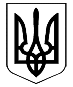 ВЕЛИКОДИМЕРСЬКА СЕЛИЩНА РАДАБРОВАРСЬКОГО РАЙОНУ КИЇВСЬКОЇ ОБЛАСТІР І Ш Е Н Н ЯПро внесення змін до цільової програми «Інвентаризація об’єктів комунальної власності територіальної громади смт Велика Димерка на 2017 рік» Заслухавши головного бухгалтера Косенко О.В. про цільову програму «Інвентаризація об’єктів комунальної власності територіальної громади                 смт Велика Димерка на 2017 рік», з змінами та доповненнями, керуючись              ст. ст. 25, 26 Закону України «Про місцеве самоврядування в Україні»,                сесія селищної радиВ И Р І Ш И Л А:1. Внести зміни до цільової програми «Інвентаризація об’єктів комунальної власності територіальної громади смт Велика Димерка                           на 2017 рік» та викласти в новій редакції (додається). 2. Контроль за виконанням цього рішення покласти на постійну комісію з питань комунальної власності, інфраструктури, транспорту,  житлово-комунального господарства, архітектури та містобудування.  Селищний голова                                                              А.Б.Бочкарьовсмт Велика Димерка11 грудня 2017 року№ 18  ІІ – VІI                               Додаток № 1до рішення Великодимерської селищної ради № 18 ІІ – VІІ від 11 грудня 2017 рокуЦільова програма «Інвентаризація об’єктів комунальної власності територіальної громади смт Велика Димерка на 2017 рік»(зі змінами станом на 11 грудня 2017 р.)Цільова програма «Інвентаризація об’єктів комунальної власності територіальної громади смт Велика Димерка на 2017 рік» (далі — Програма) розроблена у відповідності до  вимог Конституції України, Господарського кодексу України, Законів України «Про місцеве самоврядування в Україні», «Про передачу об’єктів права державної та комунальної власності», «Про оренду державного та комунального майна».Основною ціллю Програми є забезпечення здійснення державної та муніципальної політики у сфері управління майном комунальної власності територіальної громади смт Велика Димерка Броварського району Київської області.Найважливішим завданням у сфері управління майном комунальної власності є вирішення проблеми ефективності використання комунального майна територіальної громади.Метою Програми є проведення інвентаризації об’єктів комунальної власності територіальної громади смт Велика Димерка Броварського району Київської області, виготовлення правоустановчих документів, що підтверджують право власності, та створення сприятливих умов для ефективного управління комунальним майном.У 2017 році на проведення інвентаризації об’єктів комунальної власності територіальної громади смт Велика Димерка Броварського району Київської області, геодезичні послуги необхідно 93,0 тис. грн., з них на: 1) інвентаризація об’єктів комунальної власності – 53,0 тис. грн.;2) геодезичні послуги – 40,0 тис. грн.Паспорт цільової програмиРезультативні показники, що характеризують виконання цільової програмиПравова основа для вирішення проблеми: Конституція УкраїниБюджетний кодекс УкраїниЗакон України «Про місцеве самоврядування в Україні»Закон України «Про передачу об’єктів права державної та комунальної власності»Закон України «Про оренду державного та комунального майна»Джерела фінансування:Місцевий бюджет смт Велика Димерка – 93,0 тис. грн.Головний розпорядник коштів: Великодимерська селищна рада Броварського району Київської областіВідповідальний виконавець:Великодимерська селищна рада Броварського району Київської областСекретар ради                                                                    А.М.СидоренкоЦільова програма«Інвентаризація об’єктів комунальної власності територіальної громади смт Велика Димерка                      на 2017 рік»Населений пунктСмт Велика ДимеркаСпоживачі послугиНаселення смт Велика ДимеркаМета програмиМетою Програми є проведення інвентаризації об’єктів комунальної власності територіальної громади                  смт Велика Димерка Броварського району Київської області, виготовлення правоустановчих документів, що підтверджують право власності, та створення сприятливих умов для ефективного управління комунальним майномЗавдання програмиПроведення інвентаризації об’єктів комунальної власності територіальної громади смт Велика Димерка Броварського району Київської області,  геодезичні послуги – 93,0 тис. грн.інвентаризації об’єктів комунальної власності – 53,0 тис. грн.геодезичні послуги – 40,0 тис. грн.  Очікувані результати програмиЗбільшення надходжень до місцевого бюджету               смт Велика Димерка на 5 % Фінансування програми, тис. грн.93,0Строки реалізації2017 рік№Показники виміруОдиниця інформаціїДжерелоДжерелоРазом№Показники виміруОдиниця інформаціїЗагальний фондСпеціальнийфондРазом1.ЗатратЗагальний обсяг ресурсів, які забезпечують виконання програми, тис. грн.93,0х93,02.ПродуктуОбсяг наданих послуг, норма*годххх3.ЕфективностіОчікувані витрати на                      1 норма*год – грн.ххх4.ЯкостіКористувачі послуги, осіб ххх